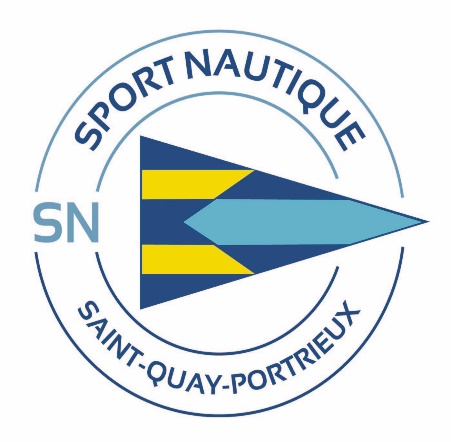 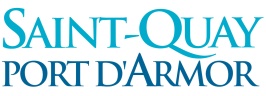 INSTRUCTIONS DE COURSE TYPES HABITABLE 2021-2024 (IC)Régate d’Automne15-16 Octobre 2022Autorité organisatrice : Sport Nautique St Quay Portrieux (SNSQP)Grade 5CLa mention [NP] (No Protest) dans une règle des instructions de course (IC) signifie qu’un bateau ne peut pas réclamer contre un autre bateau pour avoir enfreint cette règle. Ceci modifie la RCV 60.1(a).La mention [DP] (Discretionary penalty) dans une règle des IC signifie que la pénalité pour une infraction à la règle peut, à la discrétion du jury, être inférieure à une disqualificationpréambuleSuite à l’agression de l’Ukraine, la FFVoile a décidé le 2 mars 2022 de ne pas autoriser la participation de concurrents Russes et Biélorusses aux compétitions sur l’ensemble du territoire Français.1.	RÈGLES	1.1	Les règles telles que définies dans Les Règles de Course à la Voile (RCV).2021-20241.2	Les prescriptions nationales s’appliquent aux concurrents étrangers en français et en anglais.1.3	La partie B, section II du Règlement International pour Prévenir les Abordages en Mer (RIPAM) quand elle remplace les RCV du chapitre 2.1.4	Course courue en équipages, minimum 2 personnes à bord de chaque bateau concurrent1.5	Les manifestations sont avant tout un espace d’échange et de partage accessibles à toutes et à tous. A ce titre il est demandé aux concurrents et aux accompagnateurs (rices) de se comporter en toutes circonstances, en terre comme en mer, de façon courtoise et respectueuse, indépendamment de l’origine, du genre ou de l’orientation sexuelle des participant.e.s. et accompagnateurs (trices). Un concurrent qui ne respecterait pas ces principes pourra être pénalisé selon la RCV 2 ou 69. 2.	MODIFICATIONS AUX INSTRUCTIONS DE COURSE2.1	Toute modification aux IC sera affichée au plus tard 2 heures avant le signal d’avertissement de la course dans laquelle elle prend effet, sauf tout changement dans le programme des courses qui sera affiché avant 20h00 la veille du jour où il prendra effet.2.2	Des modifications à une instruction de course peuvent être faites sur l’eau selon décision du Comité de Course 3.	COMMUNICATIONS AVEC LES CONCURRENTS3.1	Les avis aux concurrents seront affichés sur le tableau officiel d’information installé dans le local de chacun des clubs organisateurs. Le PC course est situé dans le local du SNSQP, Esplanade du Port d’Armor 22410 St Quay Portrieux 02 96 70 93 34Un Groupe whatsapp éphémère « Régate d’Automne 2022 » permettant d’échanger les informations complémentaires (avenants, classements, photos) a été créé : Code QR à rajouter3.3	Sur l’eau, le comité de course a l’intention de veiller et de communiquer avec les concurrents sur le canal VHF 77. 4.	CODE DE CONDUITE [DP] [NP]4.1	Les concurrents et les accompagnateurs doivent se conformer aux demandes justifiées des arbitres.4.2	Les concurrents et les accompagnateurs doivent placer la publicité fournie par l’autorité organisatrice avec soin, en bon marin, conformément aux instructions d’utilisation et sans gêner son fonctionnement5.	SIGNAUX FAITS A TERRE5.1	Les signaux faits à terre sont envoyés au mât de pavillons situé devant le local de chacun des clubs organisateurs.5.2	Quand le pavillon Aperçu est envoyé, le signal d’avertissement ne pourra pas être fait moins de 60 minutes après l’affalé de l’Aperçu (ceci modifie Signaux de course).5.3	Le port de l’équipement individuel de flottabilité est obligatoire en permanence, de quai à quai. Le pavillon Y sur le bateau comité.6.	PROGRAMME DES COURSES6.1	Dates des courses 6.2	L’heure prévue pour le signal d’avertissement de la première course est 10h00 à St Quay Portrieux6.3	Pour prévenir les bateaux qu’une course ou séquence de courses va bientôt commencer, un pavillon Orange sera envoyé avec un signal sonore cinq minutes au moins avant l’envoi du signal d’avertissement. 6.4	Une course supplémentaire par jour peut être courue, à condition qu’aucune classe ne soit en avance de plus d’une course par rapport au programme et que la modification soit effectuée conformément à l’IC 2.1.7.	PAVILLONS DE CLASSELes pavillons de classe sont :Grande Course : pavillon Ailes MarinesCourse : pavillon CCI 228.	ZONES DE COURSEL’emplacement des zones de course est défini dans les lutins plastifiés remis aux participants lors de la confirmation des inscriptions.9.	LES PARCOURS9.1	Les parcours sont décrits dans les lutins plastifiés en incluant les angles approximatifs entre les bords de parcours, l’ordre dans lequel les marques doivent être passées et le côté duquel chaque marque doit être laissée, ainsi que la longueur indicative des parcours. 9.2	Au plus tard au signal d’avertissement, le comité de course indiquera le parcours à effectuer, et, si nécessaire, le cap et la longueur approximatifs du premier bord du parcours.Les signaux définissant le parcours à effectuer sont des bouées temporaires et/ou le balisage latéral et cardinal de la zone de course.9.3	Parcours Côtiers : Au plus tard au signal d’avertissement, le comité de course enverra le pavillon D si le parcours comprend une marque de dégagement. Il enverra le pavillon vert pour indiquer qu’elle est à contourner en la laissant à tribord. L’absence de pavillon vert signifie qu’elle est à contourner en la laissant à bâbord (ceci modifie Signaux de course).9.4	Les portes ou les marques à contourner où le parcours pourra être réduit sont précisées dans les lutins plastifiés 9.5	Pointage officiel à une marque : Le comité de course peut interrompre une course selon l’une des causes prévues par la RCV 32.1 et la valider en prenant pour ordre d’arrivée le dernier pointage officiel à une des marques à contourner précisées en annexe PARCOURS (ceci modifie la RCV 32). Les modalités d'application sont fixées en annexe POINTAGE OFFICIEL A UNE MARQUE.10.	MARQUES10.1	Les marques sont :10.2		Un bateau du comité de course signalant un changement d’un bord du parcours est une marque.11.	ZONES QUI SONT DES OBSTACLESLes zones considérées comme des obstacles sont précisées en annexe ZONES DE COURSE.12.	LE DÉPART12.1	La ligne de départ sera entre le mât arborant un pavillon orange sur le bateau du comité de course à l’extrémité tribord et le côté parcours de la marque de départ à l’extrémité bâbord. 12.2	Bateaux en attente : les bateaux dont le signal d’avertissement n’a pas été donné doivent éviter la zone de départ pendant la procédure de départ des autres bateaux. 12.3	Si une partie quelconque de la coque d’un bateau est du côté parcours de la ligne de départ à son signal de départ et qu’il est identifié, le comité de course pourra donner son numéro de voile sur le canal VHF 72. L'absence d’émission ou de réception VHF ne peut donner lieu à demande de réparation (ceci modifie la RCV 62.1(a).12.4	Un bateau qui ne prend pas le départ au plus tard 4 minutes après son signal de départ sera classé DNS sans instruction (ceci modifie les RCV A5.1 et A5.2). 13.	CHANGEMENT DU BORD SUIVANT DU PARCOURS13.1	Pour changer le bord suivant du parcours, le comité de course mouillera une nouvelle marque (ou déplacera la ligne d’arrivée) et enlèvera la marque d’origine aussitôt que possible. Quand lors d’un changement ultérieur, une nouvelle marque est remplacée, elle sera remplacée par une marque d’origine.13.2	Sauf à une porte, les bateaux doivent passer entre le bateau du comité de course signalant le changement du bord suivant et la marque la plus proche, en laissant celle-ci du côté requis (ceci modifie la RCV 28). 14.	L’ARRIVÉE14.1	La ligne d’arrivée sera entre un mât arborant un pavillon bleu et le côté parcours de la marque d’arrivée. 14.2	Si le comité de course est absent quand un bateau finit, le bateau doit déclarer au comité de course son heure d’arrivée et sa position par rapport aux bateaux à proximité, à la première occasion raisonnable.15.	SYSTÈME DE PÉNALITÉ15.1	Pour toutes les classes, la RCV 44.1 est modifiée de sorte que la pénalité de deux tours est remplacée par une pénalité d'un tour.15.2	Quand les règles du chapitre 2 des RCV ne s’appliquent plus et sont remplacées par la 	partie B section II du RIPAM, la RCV 44.1 ne s'applique pas.16.	TEMPS CIBLE ET TEMPS LIMITES16.1	Les temps sont les suivants :16.2	Les bateaux ne finissant pas 60 minutes après le premier bateau ayant effectué le parcours et fini seront classés DNF (ceci modifie les RCV 35, A4 et A5).16.3	Le non-respect du temps cible ne sera pas un motif de réparation (ceci modifie la RCV 62.1(a)). 17.	DEMANDES D’INSTRUCTION17.1	Pour chaque classe, le temps limite de réclamation est de 60 minutes après que le dernier bateau a fini la dernière course du jour ou après que le comité de course a signalé qu’il n’y aurait plus de course ce jour, selon ce qui est le plus tard. L’heure sera affichée sur le tableau officiel d’information.17.2	Les formulaires de demandes d’instruction sont disponibles au secrétariat du jury situé dans le local du club étape du jour. 17.3 	Des avis seront affichés au plus tard 30 minutes après le temps limite de réclamation pour informer les concurrents des instructions dans lesquelles ils sont parties ou appelés comme 	témoins. Les instructions auront lieu dans la salle du jury située dans le local du club étape du jour. Elles commenceront à l'heure indiquée au tableau officiel d’information. 18.	CLASSEMENT18.1	1 course doit être validée pour valider la compétition.18.2	Toutes les courses comptent pour le classement général.18.3	Le calcul du temps compensé des bateaux qui y sont soumis sera fait selon le système [temps sur temps] 18.4		Les coefficients à utiliser pour le calcul des temps compensés seront affichés au tableau officiel d’information au plus tard une heure avant l’heure prévue pour le départ de la première course. Les réclamations concernant ces coefficients sont admises jusqu'à l’heure limite de réclamation du premier jour.19.	RÈGLES DE SÉCURITÉ19.1	[DP] [NP] Un émargement (sortie et retour) pourra être mis en place dans le local du club étape du jour. 19.2	[DP] [NP] Un bateau qui abandonne une course doit le signaler au comité de course aussitôt que possible. 19.3	Le canal VHF utilisé en course est le canal 72.19.4	Utilisation du Bout dehors :	Sauf si les règles de classe le précisent autrement, la sortie du bout dehors est autorisée 	uniquement pour établir et porter le spinnaker.20.	REMPLACEMENT DE CONCURRENT OU D’ÉQUIPEMENT 20.1	Le remplacement de concurrents ne sera pas autorisé sans l’approbation écrite préalable du comité de course ou du jury. 20.2	Le remplacement d’équipement endommagé ou perdu ne sera pas autorisé sans l’approbation du comité technique ou du comité de course. Les demandes de remplacement doivent lui être faites à la première occasion raisonnable.21.	CONTRÔLES DE JAUGE ET D’ÉQUIPEMENT21.1	Un bateau ou son équipement peuvent être contrôlés à tout moment pour vérifier la conformité aux règles de classe, à l’avis de course et aux instructions de course. 21.2	Sur l’eau, un membre du comité technique peut demander à un bateau de rejoindre immédiatement une zone donnée pour y être contrôlé.21.3	Un bateau doit être conforme aux règles 75 minutes avant son signal d’avertissement. 22.	BATEAUX OFFICIELSLes bateaux officiels sont identifiés par la flamme du club organisateur23.	ACCOMPAGNATEURS 23.1	Les accompagnateurs doivent rester en dehors des zones où les bateaux courent depuis le signal préparatoire de la première classe à prendre le départ jusqu’à ce que tous les bateaux aient fini ou abandonné ou que le comité de course signale un retard, un rappel général ou une annulation. 23.2	Les bateaux accompagnateurs doivent être clairement identifiés.23.3	La réglementation des conditions d’intervention des accompagnateurs sur les compétitions de la FFVoile s’appliquera. 24	ÉVACUATION DES DÉTRITUS	Les détritus peuvent être placés à bord des bateaux officiels25	EMPLACEMENTSLes bateaux doivent être maintenus à la place qui leur a été attribuée quand ils se trouvent dans le port.26.	LIMITATIONS DE SORTIE DE L’EAU 	Les bateaux ne doivent pas être sortis de l’eau pendant la régate sauf sous réserve et selon les termes d’une autorisation écrite préalable du comité de course ou du comité technique. 27.	EQUIPEMENTS DE PLONGEE ET HOUSSES SOUS MARINE DE PROTECTION 27.1	Leur utilisation sera liée à la réglementation locale (zone portuaire, etc.).27.2	Les quillards ne doivent pas être nettoyés en-dessous de la ligne de flottaison par quelque moyen que ce soit au cours de l’épreuve28.	PRIXDes prix et coupes seront décernées dans chaque classeARBITRES DÉSIGNESPrésident du comité de course : Jean PeyssonANNEXE ZONES DE COURSE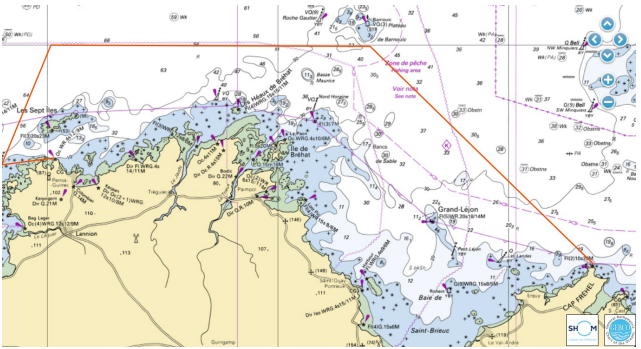 ANNEXE PARCOURSLa liste des parcours prévus est insérée dans un lutin plastifié et est remise contre caution à chaque participant.Le comité de course se réserve le droit de définir d’autres parcours qui seront alors annoncés par VHF sur le canal 72 au moins 10 minutes avant le départ de la course.ANNEXE POINTAGE OFFICIEL A UNE MARQUELe comité de course peut interrompre une course selon l’une des causes prévues par la RCV 32.1 et la valider en prenant pour ordre d’arrivée le dernier pointage officiel à une des marques précisées en annexe PARCOURS (ceci modifie la RCV 32). Si un bateau du comité de course arborant le 2ème substitut et le pavillon de classe des classes concernées (ceci modifie Signaux de Course) se tient près d’une des marques précisées ci-dessous, l’ensemble marque et bateau comité constitue une porte où un pointage officiel des bateaux est effectué. Les bateaux devront passer cette porte et continuer leur course.Si par la suite, le comité de course décide d’interrompre la course, il arborera les pavillons S sur H accompagnés de deux signaux sonores et, si nécessaire, le pavillon de classe des classes concernées (ceci modifie Signaux de course) signifiant « La course est interrompue et le dernier pointage officiel sera pris en compte comme ordre d’arrivée. Le comité de course confirmera, si possible, ces indications par VHF ». Si une interruption est signalée selon cette annexe, la porte où le dernier pointage officiel a été effectué, est devenue ligne d’arrivée pour les classes concernées. Si un incident pouvant donner lieu à réclamation survient entre le moment où les bateaux ont dégagé cette ligne d'arrivée et le moment où l’interruption a été signalée, aucun bateau ne doit être pénalisé pour une infraction à une règle du chapitre 2, sauf s’il enfreint la RCV 14 quand l’incident a causé une blessure ou un dommage sérieux, ou la RCV 23.1.Un pointage officiel peut être effectué à toute marque cardinale mentionnée comme « à contourner » dans la description de chaque parcoursANNEXE HORAIRESHoraires des maréesSt Quay Portrieux (Le Légué, St Brieuc)samedi 15 Octobre :PM 10h43 coef 61BM 17h20dimanche 16 Octobre :PM 11h10 coef 46BM 17h47Horaire ouverture /fermeture des portsSt Quay Portrieux : ouverture permanenteHoraires officiels du lever et du coucher du soleil à St Brieuc10/09/2022 	Lever 8h31	Coucher 19h2211/09/2022	Lever 8h32	Coucher 19h20DateClasse15/10/2022Zone de St Quay-PortrieuxCourseGrande CourseParcours côtier ou construit et courses à suivre16/10/2022Zone de St Quay-PortrieuxCourseGrande CourseParcours côtier ou construit et courses à suivreDépartParcoursDégagementChangementArrivéeBouée cylindrique jauneDécidé par le comité de course au moment du départ et affiché à l’arrière du bateau comitéBouée cylindrique jaune ou orange.Mise en place sur décision du comité de courseAvisé par VHFBouée cylindrique jaune ou orangeClasseParcoursTemps cibleTemps limite pour finir pour le 1erToutes classesConstruit temps compensé30 minutes180 minutesToutes classesCôtier temps compensé4 h8 h